Half cornerNurturing Staff WellbeingNurturing Staff WellbeingNurturing Staff WellbeingA programme for you and your teamA programme for you and your teamA programme for you and your teamContact: jenni.kerr@glasgow.gov.uk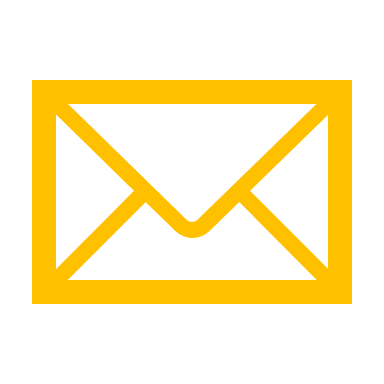 Glasgow Nurture and Glasgow Educational Psychology Service have developed a pack ‘Nurturing staff wellbeing’, with lots of activities, videos & relaxation audio materials you can use yourself or with your staff team. There are 4 sessions delivered online through teams by Jenni Kerr, Nurture Development Officer.Glasgow Nurture and Glasgow Educational Psychology Service have developed a pack ‘Nurturing staff wellbeing’, with lots of activities, videos & relaxation audio materials you can use yourself or with your staff team. There are 4 sessions delivered online through teams by Jenni Kerr, Nurture Development Officer.Contact: jenni.kerr@glasgow.gov.uk31st Jan 3.30 – 4.30Nurturing staff wellbeing – ways to nurture wellbeing28th Feb 3.30 – 4.30 Managing challenges  - coping with change, time management, 28th Mar 3.30 – 4.30Positive Psychology strategies25th April 3.30 – 4.30Relaxation & self regulation 